MODALIDAD 11. PRESENTACIÓN DE CAPÍTULO DE LIBRO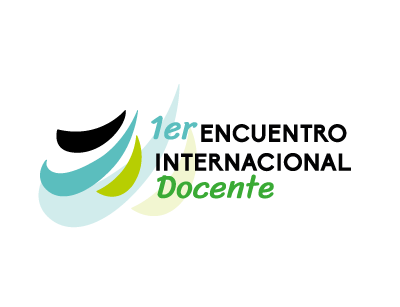 1.er ENCUENTRO INTERNACIONAL DOCENTEMODALIDAD DE PARTICIPACIÓN:PRESENTACIÓN CAPÍTULO DE LIBROMayo de 2017AUTORAUTORDAVID SEGURA GARCÍADAVID SEGURA GARCÍADAVID SEGURA GARCÍADAVID SEGURA GARCÍADAVID SEGURA GARCÍADAVID SEGURA GARCÍADAVID SEGURA GARCÍADAVID SEGURA GARCÍAPAÍS DE PROCEDENCIAPAÍS DE PROCEDENCIACIUDAD NATALCIUDAD NATALCIUDAD NATALCIUDAD NATALAÑOS DE TRABAJO O INTERÉS EN LA DOCENCIAAÑOS DE TRABAJO O INTERÉS EN LA DOCENCIANIVEL EDUCATIVO DONDE LABORANIVEL EDUCATIVO DONDE LABORANIVEL EDUCATIVO DONDE LABORANIVEL EDUCATIVO DONDE LABORACORREO ELECTRÓNICOPrincipalPrincipalAlternativoAlternativoINSTITUCIÓN DONDE LABORAINSTITUCIÓN DONDE LABORATÍTULO DEL LIBROTÍTULO DEL LIBROTITULO DE LA CONTRIBUCIÓNTITULO DE LA CONTRIBUCIÓNEDITORIALEDITORIALISBNISBNAño de publicaciónAño de publicaciónAño de publicaciónDESCRIPCIÓNDESCRIPCIÓN